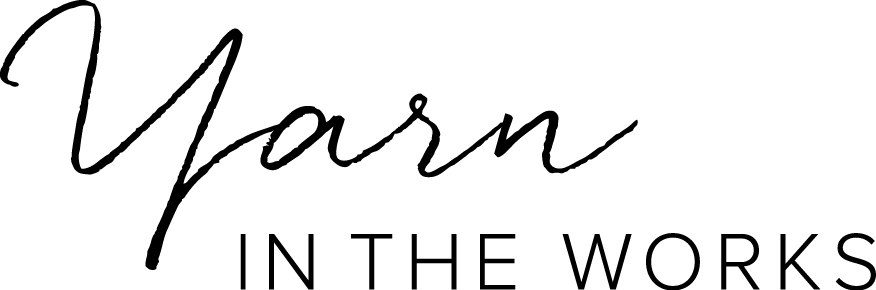 PURCHASE ORDERTouch Dream Createp.o. # 1 07 September 201628 Pound laneSheung Wan+852info@yarnintheworks.comVENDORLOOPY MANGOwholesale@loopymango.comSHIP TONicola RobbYarn in the Works28 Pound Lane Sheung WanHong KongCustomer ID [No.]SHIPPING METHODSHIPPING TERMSDELIVERY DATEccdescriptionitem #amountcolourunit price totaltotal